გთხოვთ გაითვალისწინოთ, რომ წინამდებარე  ტენდერი არ ავალდებულებს ბანკს რომელიმე პრეტენდენტთან ხელშეკრულების გაფორმებას, ამასთან რაოდენობა შეიძლება შემცირდეს ან გაიზარდოს ბანკის მოთხოვნის შესაბამისად.ტექნიკური დეტალები:*იხილეთ ფოტო ქვემოთ
*რაოდენობა შეიძლება შემცირდეს ან გაიზარდოს ბანკის მოთხოვნიდან გამომდინარე.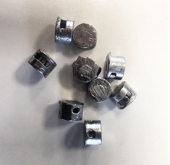 მიმაგრებული PDF ფაილის სახით იხილეთ:ინსტრუქცია - მომწოდებლის რეგისტრაცია პორტალზე (SAP Ariba)ინსტრუქცია - ტენდერში მონაწილეობის მიღებადასახელებასავარაუდო შესასყიდი რაოდენობა (თვეში / წელიწადში)** 1 კგ-ს ფასიჯამური ფასი (12’000 კგ)ტყვიის ლუქი მცირე ზომის (10 მმ -11 მმ)*1’000 კგ / 12’000 კგ- ლარი- ლარი